ЭКЗАМЕНАЦИОННАЯ  ВЕДОМОСТЬ зачета/экзамена по дисциплине ____________________________________________________________  дата зачета/экзамена «____» ______________ 202__ г.Фамилия и инициалы экзаменатора (-ов): ____________________________________________________Число экзаменовавшихся (пришедших на зачет)	              	_______________	из них:	получившие 5 (отлично) (зачет)		             	_______________		получившие 4 (хорошо)		                        	_______________		получившие 3 (удовлетворительно)	                        _______________	получившие 2 (неудовлетворительно) (незачет)		_______________Число студентов, не явившихся на экзамен	(зачет)	            _______________	из них: по болезни                                                              _______________                                                                                        _____________________________                                                                                        	(подписи экзаменатора (-ов)Декан: _____________«_____» ________________ 202__ г.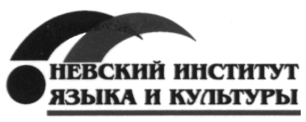 Факультет ___________________________________направление обучения “________________________”___ курс (___ семестр)учебный год 202___/202___№Фамилия и инициалы№ зачетной книжки№ билетаОценкаОценкаПодпись экзаменатора№Фамилия и инициалы№ зачетной книжки№ билетацифройпрописьюПодпись экзаменатора12345678910